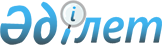 О внесении изменений в решение Кентауского городского маслихата от 20 декабря 2011 года № 352 "О городском бюджете на 2012-2014 годы"
					
			Утративший силу
			
			
		
					Решение Кентауского городского маслихата Южно-Казахстанской области от 6 марта 2012 года № 10. Зарегистрировано Управлением юстиции города Кентау Южно-Казахстанской области 26 марта 2012 года № 14-3-128. Утратило силу в связи с истечением срока применения - (письмо аппарата Кентауского городского маслихата Южно-Казахстанской области от 1 февраля 2013 года № 06-13/27)      Сноска. Утратило силу в связи с истечением срока применения - (письмо аппарата Кентауского городского маслихата Южно-Казахстанской области от 01.02.2013 № 06-13/27).

      В соответствии с подпунктом 4) пункта 2 статьи 106 Бюджетного кодекса Республики Казахстан от 4 декабря 2008 года, подпунктом 1) пункта 1 статьи 6 Закона Республики Казахстан от 23 января 2001 года «О местном государственном управлении и самоуправлении в Республике Казахстан» и решением Южно-Казахстанского областного маслихата от 24 февраля 2012 года № 2/14-V «О внесении изменений и дополнений в решение Южно-Казахстанского областного маслихата от 7 декабря 2011 года № 47/450-IV «Об областном бюджете на 2012-2014 годы», зарегистрированного в Реестре государственной регистрации нормативных правовых актов за № 2070, Кентауский городской маслихат РЕШИЛ:



      1. Внести в решение Кентауского городского маслихата от 20 декабря 2011 года № 352 «О городском бюджете на 2012-2014 годы» (зарегистрировано в Реестре государственной регистрации нормативных правовых актов за № 14-3-122, опубликовано 7 января 2012 года в газете «Кентау» № 1) следующие изменения:



      пункт 1 изложить в следующей редакции:

      «1. Утвердить городской бюджет города Кентау на 2012-2014 годы согласно приложениям 1, 2 и 3 соответственно, в том числе на 2012 год в следующих объемах:

      1) доходы – 4937725 тысяч тенге, в том числе по:

      налоговым поступлениям – 461977 тысяч тенге;

      неналоговым поступлениям – 10153 тысяч тенге;

      поступлениям от продажи основного капитала – 8357 тысяч тенге;

      поступлениям трансфертов - 4457238 тысяч тенге;

      2) затраты – 4998569 тысяч тенге;

      3) чистое бюджетное кредитование – 7011 тысяч тенге:

      бюджетные кредиты – 7281 тысяч тенге;

      погашение бюджетных кредитов – 270 тысяч тенге;

      4) сальдо по операциям с финансовыми активами – 0 тысяч тенге:

      приобретение финансовых активов – 0 тысяч тенге;

      поступления от продажи финансовых активов государства – 0 тысяч тенге;

      5) дефицит (профицит) бюджета – -67855 тысяч тенге;

      6) финансирование дефицита (использование профицита) бюджета – 67855 тысяч тенге:

      поступление займов - 7281 тысяч тенге;

      погашение займов – 270 тысяч тенге;

      используемые остатки бюджетных средств - 60844 тысяч тенге.»;



      приложения 1, 6 к указанному решению изложить в новой редакции согласно приложениям 1, 2 к настоящему решению.



      2. Настоящее решение вводится в действие с 1 января 2012 года.      Председатель сессии городского маслихата   С.Абдрахманов

      Секретарь городского маслихата             К.Сырлыбаев

       Приложение № 1 к решению

      Кентауского городского маслихата

      от 06 марта 2012 года № 10      Приложение № 1 к решению

      Кентауского городского маслихата

      от 20 декабря 2011 года № 352       Городской бюджет на 2012 год 

      Приложение № 2 к решению

      Кентауского городского маслихата

      от 06 марта 2012 года № 10      Приложение № 6 к решению

      Кентауского городского маслихата

      от 20 декабря 2011 года № 352       Бюджетные программы аулов города Кентау на 2012 год
					© 2012. РГП на ПХВ «Институт законодательства и правовой информации Республики Казахстан» Министерства юстиции Республики Казахстан
				КатегорияКатегорияКатегорияКатегорияСумма, тысяч тенгеКлассКлассКлассСумма, тысяч тенгеПодклассПодклассСумма, тысяч тенгеНаименование 123I. Доходы4 937 7251Налоговые поступления461 97701Подоходный налог169 9162Индивидуальный подоходный налог169 91603Социальный налог131 0661Социальный налог131 06604Hалоги на собственность128 9441Hалоги на имущество58 1713Земельный налог25 5004Hалог на транспортные средства45 0985Единый земельный налог17505Внутренние налоги на товары, работы и услуги23 8922Акцизы2 2023Поступления за использование природных и других ресурсов10 5984Сборы за ведение предпринимательской и профессиональной деятельности10 0535Налог на игорный бизнес1 03908Обязательные платежи, взимаемые за совершение юридически значимых действий и (или) выдачу документов уполномоченными на то государственными органами или должностными лицами8 1591Государственная пошлина8 1592Неналоговые поступления10 15301Доходы от государственной собственности3 2705Доходы от аренды имущества, находящегося в государственной собственности3 27006Прочие неналоговые поступления6 8831Прочие неналоговые поступления6 8833Поступления от продажи основного капитала8 35703Продажа земли и нематериальных активов8 3571Продажа земли8 3574Поступления трансфертов 4 457 23802Трансферты из вышестоящих органов государственного управления4 457 2382Трансферты из областного бюджета4 457 238Функциональная группаФункциональная группаФункциональная группаФункциональная группаФункциональная группаСумма, тысяч тенгеФункциональная подгруппаФункциональная подгруппаФункциональная подгруппаФункциональная подгруппаСумма, тысяч тенгеАдминистратор бюджетных программАдминистратор бюджетных программАдминистратор бюджетных программСумма, тысяч тенгеПрограммаПрограммаСумма, тысяч тенгеНаименование II. Затраты4 998 569 01Государственные услуги общего характера155 401 1Представительные, исполнительные и другие органы, выполняющие общие функции государственного управления126 403 112Аппарат маслихата района (города областного значения)13 591 001Услуги по обеспечению деятельности маслихата района (города областного значения)13 591 122Аппарат акима района (города областного значения)48 936 001Услуги по обеспечению деятельности акима района (города областного значения)48 936 123Аппарат акима района в городе, города районного значения, поселка, аула (села), аульного (сельского) округа63 876 001Услуги по обеспечению деятельности акима района в городе, города районного значения, поселка, аула (села), аульного (сельского) округа63 624 022Капитальные расходы государственных органов252 2Финансовая деятельность1 253 459Отдел экономики и финансов района (города областного значения)1 253 003Проведение оценки имущества в целях налогообложения1 017011Учет, хранение, оценка и реализация имущества, поступившего в коммунальную собственность2369Прочие государственные услуги общего характера27 745 459Отдел экономики и финансов района (города областного значения)27 745 001Услуги по реализации государственной политики в области формирования и развития экономической политики, государственного планирования, исполнения бюджета и управления коммунальной собственностью района (города областного значения)27 385 015Капитальные расходы государственных органов360 02Оборона262 920 1Военные нужды7 050 122Аппарат акима района (города областного значения)7 050 005Мероприятия в рамках исполнения всеобщей воинской обязанности7 0502Организация работы по чрезвычайным ситуациям255 870122Аппарат акима района (города областного значения)255 870006Предупреждение и ликвидация чрезвычайных ситуаций масштаба района (города областного значения)255 296007Мероприятия по профилактике и тушению степных пожаров районного (городского) масштаба, а также пожаров в населенных пунктах, в которых не созданы органы государственной противопожарной службы57403Общественный порядок, безопасность, правовая, судебная, уголовно-исполнительная деятельность3 288 1Правоохранительная деятельность3 288 458Отдел жилищно-коммунального хозяйства, пассажирского транспорта и автомобильных дорог района (города областного значения)3 288 021Обеспечение безопасности дорожного движения в населенных пунктах3 28804Образование2 699 945 1Дошкольное воспитание и обучение456 823 123Аппарат акима района в городе, города районного значения, поселка, аула (села), аульного (сельского) округа62 689 004Поддержка организаций дошкольного воспитания и обучения62 369 025Увеличение размера доплаты за квалификационную категорию учителям школ и воспитателям дошкольных организаций образования за счет трансфертов из республиканского бюджета320 464Отдел образования района (города областного значения)394 134 009Обеспечение дошкольного воспитания и обучения392 823021Увеличение размера доплаты за квалификационную категорию воспитателям дошкольных организаций образования за счет трансфертов из республиканского бюджета1 3112Начальное, основное среднее и общее среднее образование2 032 703 123Аппарат акима района в городе, города районного значения, поселка, аула (села), аульного (сельского) округа4 161 005Организация бесплатного подвоза учащихся до школы и обратно в аульной (сельской) местности4 161 464Отдел образования района (города областного значения)2 028 542 003Общеобразовательное обучение1 886 442 006Дополнительное образование для детей126 330 064Увеличение размера доплаты за квалификационную категорию учителям школ за счет трансфертов из республиканского бюджета15 770 9Прочие услуги в области образования210 419464Отдел образования района (города областного значения)72 212001Услуги по реализации государственной политики на местном уровне в области образования 8 060005Приобретение и доставка учебников, учебно-методических комплексов для государственных учреждений образования района (города областного значения)25 715007Проведение школьных олимпиад, внешкольных мероприятий и конкурсов районного (городского) масштаба467015Ежемесячные выплаты денежных средств опекунам (попечителям) на содержание ребенка-сироты (детей-сирот), и ребенка (детей), оставшегося без попечения родителей за счет трансфертов из республиканского бюджета23 056020Обеспечение оборудованием, программным обеспечением детей-инвалидов, обучающихся на дому за счет трансфертов из республиканского бюджета14 914467Отдел строительства района (города областного значения)138 207037Строительство и реконструкция объектов образования138 20705Здравоохранение74 9Прочие услуги в области здравоохранения74 123Аппарат акима района в городе, города районного значения, поселка, аула (села), аульного (сельского) округа74 002Организация в экстренных случаях доставки тяжелобольных людей до ближайшей организации здравоохранения, оказывающей врачебную помощь7406Социальная помощь и социальное обеспечение411 533 2Социальная помощь381 817 451Отдел занятости и социальных программ района (города областного значения)379 727 002Программа занятости64 687 004Оказание социальной помощи на приобретение топлива специалистам здравоохранения, образования, социального обеспечения, культуры и спорта в сельской местности в соответствии с законодательством Республики Казахстан4 033 005Государственная адресная социальная помощь14 118006Жилищная помощь36 000007Социальная помощь отдельным категориям нуждающихся граждан по решениям местных представительных органов16 168010Материальное обеспечение детей-инвалидов, воспитывающихся и обучающихся на дому1 160014Оказание социальной помощи нуждающимся гражданам на дому32 568 016Государственные пособия на детей до 18 лет166 125 017Обеспечение нуждающихся инвалидов обязательными гигиеническими средствами и предоставление услуг специалистами жестового языка, индивидуальными помощниками в соответствии с индивидуальной программой реабилитации инвалида26 845 023Обеспечение деятельности центров занятости населения18 023 464Отдел образования района (города областного значения)2 090 008Социальная поддержка обучающихся и воспитанников организаций образования очной формы обучения в виде льготного проезда на общественном транспорте (кроме такси) по решению местных представительных органов2 090 9Прочие услуги в области социальной помощи и социального обеспечения29 716 451Отдел занятости и социальных программ района (города областного значения)29 716 001Услуги по реализации государственной политики на местном уровне в области обеспечения занятости и реализации социальных программ для населения27 095 011Оплата услуг по зачислению, выплате и доставке пособий и других социальных выплат2 341021Капитальные расходы государственных органов28007Жилищно-коммунальное хозяйство813 164 1Жилищное хозяйство1 070458Отдел жилищно-коммунального хозяйства, пассажирского транспорта и автомобильных дорог района (города областного значения)1 070003Организация сохранения государственного жилищного фонда1 070 2Коммунальное хозяйство715 526 467Отдел строительства района (города областного значения)715 526 006Развитие системы водоснабжения и водоотведения715 526 3Благоустройство населенных пунктов96 568123Аппарат акима района в городе, города районного значения, поселка, аула (села), аульного (сельского) округа9 431 008Освещение улиц населенных пунктов2 110 009Обеспечение санитарии населенных пунктов1 964 010Содержание мест захоронений и погребение безродных3 199 011Благоустройство и озеленение населенных пунктов2 158 458Отдел жилищно-коммунального хозяйства, пассажирского транспорта и автомобильных дорог района (города областного значения)87 137 015Освещение улиц в населенных пунктах22 000016Обеспечение санитарии населенных пунктов28 215017Содержание мест захоронений и захоронение безродных940018Благоустройство и озеленение населенных пунктов35 98208Культура, спорт, туризм и информационное пространство148 887 1Деятельность в области культуры28 077 455Отдел культуры и развития языков района (города областного значения)28 077 003Поддержка культурно-досуговой работы28 077011Развитие объектов культуры02Спорт60 966 465Отдел физической культуры и спорта района (города областного значения)60 966 005Развитие массового спорта и национальных видов спорта 56 748 006Проведение спортивных соревнований на районном (города областного значения) уровне999007Подготовка и участие членов сборных команд района (города областного значения) по различным видам спорта на областных спортивных соревнованиях3 2193Информационное пространство34 847 455Отдел культуры и развития языков района (города областного значения)27 053 006Функционирование районных (городских) библиотек24 781007Развитие государственного языка и других языков народа Казахстана2 272456Отдел внутренней политики района (города областного значения)7 794 002Услуги по проведению государственной информационной политики через газеты и журналы 4 087 005Услуги по проведению государственной информационной политики через телерадиовещание3 707 9Прочие услуги по организации культуры, спорта, туризма и информационного пространства24 997 455Отдел культуры и развития языков района (города областного значения)6 406 001Услуги по реализации государственной политики на местном уровне в области развития языков и культуры6 196 010Капитальные расходы государственных органов210 456Отдел внутренней политики района (города областного значения)12 366 001Услуги по реализации государственной политики на местном уровне в области информации, укрепления государственности и формирования социального оптимизма граждан7 723 003Реализация региональных программ в сфере молодежной политики4 377006Капитальные расходы государственных органов266465Отдел физической культуры и спорта района (города областного значения)6 225001Услуги по реализации государственной политики на местном уровне в сфере физической культуры и спорта6 2259Топливно-энергетический комплекс и недропользование30 0009Прочие услуги в области топливно-энергетического комплекса и недропользования30 000458Отдел жилищно-коммунального хозяйства, пассажирского транспорта и автомобильных дорог района (города областного значения)30 000019Развитие теплоэнергетической системы30 00010Сельское, водное, лесное, рыбное хозяйство, особо охраняемые природные территории, охрана окружающей среды и животного мира, земельные отношения52 618 1Сельское хозяйство18 418 454Отдел предпринимательства и сельского хозяйства района (города областного значения)680 099Реализация мер по оказанию социальной поддержки специалистов680 473Отдел ветеринарии района (города областного значения)17 738 001Услуги по реализации государственной политики на местном уровне в сфере ветеринарии7 919 005Обеспечение функционирования скотомогильников (биотермических ям) 815006Организация санитарного убоя больных животных380 007Организация отлова и уничтожения бродячих собак и кошек1213008Возмещение владельцам стоимости изымаемых и уничтожаемых больных животных, продуктов и сырья животного происхождения1 672 009Проведение ветеринарных мероприятий по энзоотическим болезням животных5 739 6Земельные отношения8 421 463Отдел земельных отношений района (города областного значения)8 421 001Услуги по реализации государственной политики в области регулирования земельных отношений на территории района (города областного значения)8 421 9Прочие услуги в области сельского, водного, лесного, рыбного хозяйства, охраны окружающей среды и земельных отношений25 779 473Отдел ветеринарии района (города областного значения)25 779 011Проведение противоэпизоотических мероприятий25 779 11Промышленность, архитектурная, градостроительная и строительная деятельность66 600 2Архитектурная, градостроительная и строительная деятельность66 600 467Отдел строительства района (города областного значения)9 303 001Услуги по реализации государственной политики на местном уровне в области строительства9 303 468Отдел архитектуры и градостроительства района (города областного значения)57 297 001Услуги по реализации государственной политики в области архитектуры и градостроительства на местном уровне 6 684 003Разработка схем градостроительного развития территории района и генеральных планов населенных пунктов50 613 12Транспорт и коммуникации275 190 1Автомобильный транспорт275 190 123Аппарат акима района в городе, города районного значения, поселка, аула (села), аульного (сельского) округа7 837 013Обеспечение функционирования автомобильных дорог в городах районного значения, поселках, аулах (селах), аульных (сельских) округах7 837 458Отдел жилищно-коммунального хозяйства, пассажирского транспорта и автомобильных дорог района (города областного значения)267 353 023Обеспечение функционирования автомобильных дорог267 35313Прочие73 266 9Прочие73 266 454Отдел предпринимательства и сельского хозяйства района (города областного значения)13 091 001Услуги по реализации государственной политики на местном уровне в области развития предпринимательства, промышленности и сельского хозяйства 13 091458Отдел жилищно-коммунального хозяйства, пассажирского транспорта и автомобильных дорог района (города областного значения)50 565 001Услуги по реализации государственной политики на местном уровне в области жилищно-коммунального хозяйства, пассажирского транспорта и автомобильных дорог 28 065 013Капитальные расходы государственных органов22 500 459Отдел экономики и финансов района (города областного значения)9 610012Резерв местного исполнительного органа района (города областного значения) 9 61015Трансферты5 683 1Трансферты5 683 459Отдел экономики и финансов района (города областного значения)5 683 024Целевые текущие трансферты в вышестоящие бюджеты в связи с передачей функций государственных органов из нижестоящего уровня государственного управления в вышестоящий5 683 III. Чистое бюджетное кредитование7 011 Функциональная группаФункциональная группаФункциональная группаФункциональная группаФункциональная группаСумма, тысяч тенгеФункциональная подгруппаФункциональная подгруппаФункциональная подгруппаФункциональная подгруппаСумма, тысяч тенгеАдминистратор бюджетных программАдминистратор бюджетных программАдминистратор бюджетных программСумма, тысяч тенгеПрограммаПрограммаСумма, тысяч тенгеНаименование Бюджетные кредиты7 28110Сельское, водное, лесное, рыбное хозяйство, особо охраняемые природные территории, охрана окружающей среды и животного мира, земельные отношения7 281 1Сельское хозяйство7 281 454Отдел предпринимательства и сельского хозяйства района (города областного значения)7 281 009Бюджетные кредиты для реализации мер социальной поддержки специалистов7 281 КатегорияКатегорияКатегорияКатегорияКатегорияСумма, тысяч тенгеКлассКлассКлассКлассСумма, тысяч тенгеПодклассПодклассПодклассСумма, тысяч тенгеСпецификаСпецификаСумма, тысяч тенгеНаименование Погашение бюджетных кредитов270 5Погашение бюджетных кредитов270 01Погашение бюджетных кредитов270 1Погашение бюджетных кредитов, выданных из государственного бюджета270 13Погашение бюджетных кредитов, выданных из местного бюджета физическим лицам270 IV. Сальдо по операциям с финансовыми активами0Функциональная группаФункциональная группаФункциональная группаФункциональная группаФункциональная группаСумма, тысяч тенгеФункциональная подгруппаФункциональная подгруппаФункциональная подгруппаФункциональная подгруппаСумма, тысяч тенгеАдминистратор бюджетных программАдминистратор бюджетных программАдминистратор бюджетных программСумма, тысяч тенгеПрограммаПрограммаСумма, тысяч тенгеНаименование Приобретение финансовых активов0Поступление от продажи финансовых активов государство0V. Дефицит (профицит) бюджета -67 855VI. Финансирование дефицита (использование профицита) бюджета67 855КатегорияКатегорияКатегорияКатегорияКатегорияСумма, тысяч тенгеКлассКлассКлассКлассСумма, тысяч тенгеПодклассПодклассПодклассСумма, тысяч тенгеСпецификаСпецификаСумма, тысяч тенгеНаименование Поступление займов7 2817Поступление займов7 2811Внутренние государственные займы7 2812Договоры займа7 2813Займы, получаемые местным исполнительным органом района (города областного значения)7 281Функциональная группаФункциональная группаФункциональная группаФункциональная группаФункциональная группаСумма, тысяч тенгеФункциональная подгруппаФункциональная подгруппаФункциональная подгруппаФункциональная подгруппаСумма, тысяч тенгеАдминистратор бюджетных программАдминистратор бюджетных программАдминистратор бюджетных программСумма, тысяч тенгеПрограммаПрограммаСумма, тысяч тенгеНаименование Погашение займов27016Погашение займов2701Погашение займов270459Отдел экономики и финансов района (города областного значения)270005Погашение долга местного исполнительного органа перед вышестоящим бюджетом270Используемые остатки бюджетных средств60 844( тыс. тенге)( тыс. тенге)ПрограммаНаименованиеАппарат акима ауыла АчисайАппарат акима ауыла Байылдыр Аппарат акима ауыла Хантаги Аппарат акима ауыла Карнак Всего123 001Услуги по обеспечению деятельности акима района в городе, города районного значения, поселка, аула (села), аульного (сельского) округа1674614820160091604963624123 002Организация в экстренных случаях доставки тяжелобольных людей до ближайшей организации здравоохранения, оказывающей врачебную помощь211835074123 004Поддержка организаций дошкольного воспитания и обучения03074603162362369123 005Организация бесплатного подвоза учащихся до школы и обратно в аульной (сельской) местности00215620054161123 008Освещение улиц населенных пунктов5404487553672110123 009Обеспечение санитарии населенных пунктов8002845053751964123 010Содержание мест захоронений и погребение безродных0158949411163199123 011Благоустройство и озеленение населенных пунктов6002927525142158123 013Обеспечение функционирования автомобильных дорог в городах районного значения, поселках, аулах (селах), аульных (сельских) округах15611248100040287837123 022Капитальные расходы государственных органов12712500252123 025Увеличение размера доплаты за квалификационную категорию учителям школ и воспитателям дошкольных организаций образования за счет трансфертов из республиканского бюджета0970223320Итого20395496672170656300148068